The Sound of SilencePaul Simon 1964INTRO:  / 1 2 / 1 2 /Picking pattern throughout first verseA|--2---2-|--2---2-|E|----2---|----2---|C|4-------|4-------|G|--------|--------|  1 & 2 &  1 & 2 &[Em9] / [Em9] /[Em9] Hello [Em9] darkness my old [D] friend [D][D] I've come to [D] talk with you a-[Em]gain [Em][Em] Because a [Em] vision softly-[C]-y creep-[G]ing[G] Left its [G] seeds while I wa-[C]-as sleep-[G]ing[G] And the [C] vision [C] that was[C5] Planted [C5] in my [G] brain[G] Still re-[G]mains [Em][G] Within the [D] sound [D] of [Em9] silence [Em9] / [Em]In restless dreams I walked a-[D]lone [D][D] Narrow [D] streets of cobble-[Em]stone [Em][Em] ‘Neath the [Em] halo of a-[C]-a street-[G]lamp[G] I turned my [G] collar to the [C] cold and [G] damp[G] When my [C] eyes were [C] stabbedBy the [C5] flash of a [C5] neon [G] light[G] That split the [G] night [Em][G] And touched the [D] sound [D] of [Em] silence [Em][Em] And in the [Em] naked light I [D] saw [D][D] Ten thousand [D] people maybe [Em] more [Em][Em] People [Em] talking with-[C]out speak-[G]ing[G] People [G] hearing with-[C]out listen-[G]ing[G] People [G] writing [C] songs [C] that[C5] Voices [C5] never [G] shared[G] And no one [G] dared [Em][G] Disturb the [D] sound [D] of [Em] silence [Em][Em] “Fools” said [Em] I, “You do not [D] know [D][D] Silence [D] like a cancer [Em] grows [Em][Em] Hear my [Em] words that I mi-[C]-ight teach [G] you[G] Take my [G] arms that I mi-[C]-ight reach [G] you”[G] But my [C] words [C] like[C5] Silent [C5] raindrops [G] fell [G][G] / [Em]And [G] echoed [G] in the [D] wells [D] of [Em] silence [Em][Em] And the [Em] people bowed and [D] prayed [D][D] To the [D] neon God they [Em] made [Em][Em] And the [Em] sign flashed out i-[C]-its warn-[G]ing[G] In the [G] words that it wa-[C]as form-[G]ing[G] And the [G] sign said “The [C] words of the [C] prophetsAre [C5] written on the [C5] subway [G] walls[G] And tenement [G] halls [Em]And [G] whispered [G] in the [D] sounds [D]Of *[Em9] silence [Em9] / [Em9] / [Em]*|[Em9]   |[Em9]   |[Em9]   |[Em9]A|--2---2-|--2---2-|--2---2-|2E|----2---|----2---|----2---|2C|4-------|4-------|4-------|4G|--------|--------|--------|0   1 & 2 &  1 & 2 &  1 & 2 & 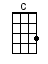 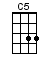 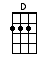 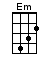 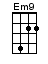 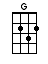 www.bytownukulele.ca